UNIVERSITE ABOU BEKR BELKAID TLEMCENFACULTE DES LETTRES ET DES LANGUESDEPARTEMENT D’ANGLAISModule de Français          L1              M. BOUDJEMA          M. HANANI       Leçon Numéro : 6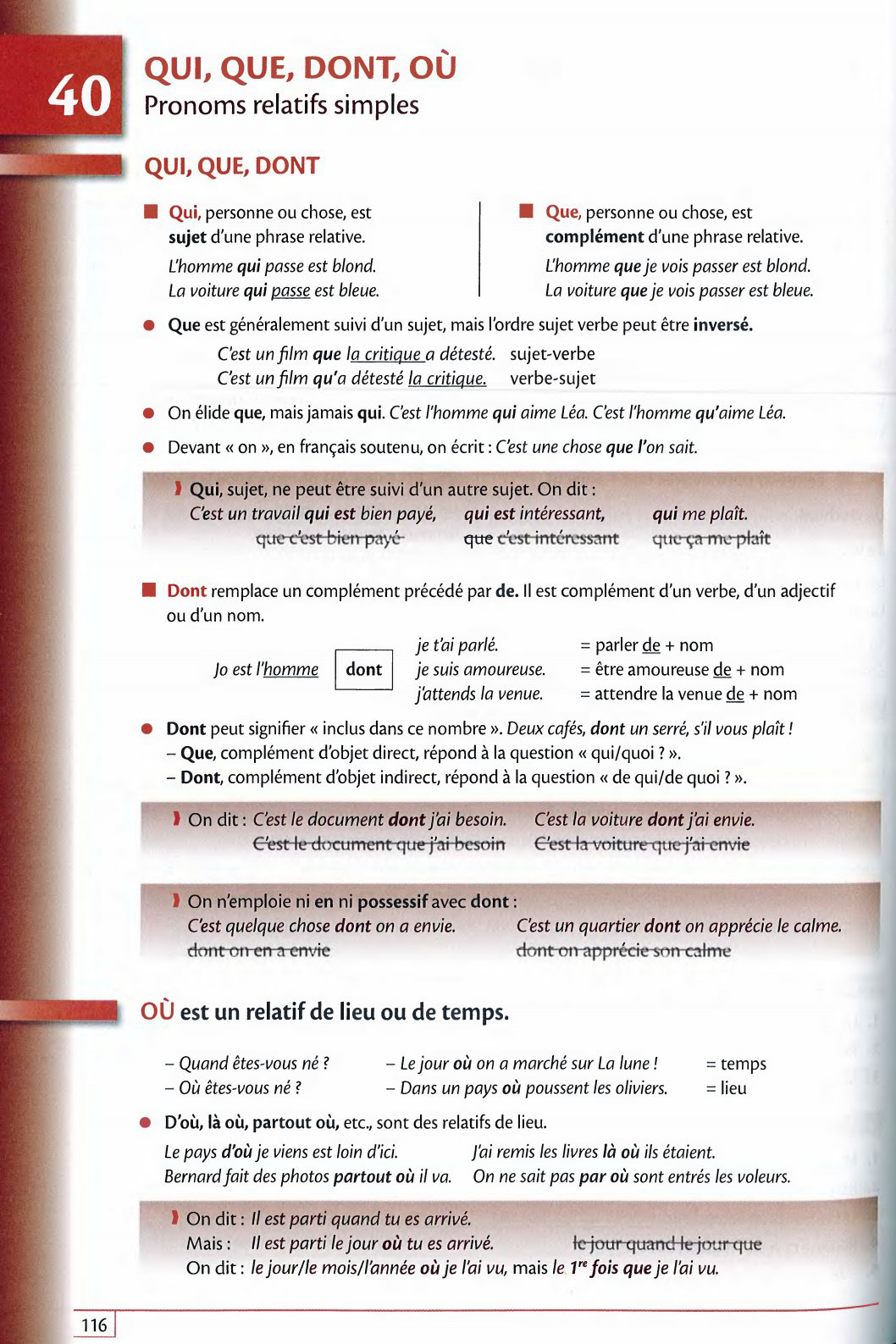 